NOTICE OF ORDERWildlife and Countryside Act 1981 – S53Hampshire County Council)The Hampshire (Test Valley Borough No. 66) (Parish of Tangley) Definitive Map Modification Order 2020Notice is hereby given that the above referenced Order has been submitted to the Secretary of State for Environment, Food and Rural Affairs for determination.  An Inspector will be appointed by the Secretary of State to determine the Order.The start date for the above Order is 25 November 2021.Consideration of the Order will take the form of exchanges of statements of case and comments on statements of case.The effect of the Order, if confirmed without modifications, will be to modify the definitive map and statement for the area as described in the Schedule to the order.SCHEDULEPART IDescription of Public Right of Way to be upgradedTangley Footpath 12 From SU 3466 5304 to SU 3533 5342 Commencing at a junction with Clay Copse Lane (Road T56), northwards along an enclosed, metalled track and continuing past Whistler’s Farm buildings and to a junction with Andover Road (Road C33). A total length of 1200 metres PART IIModification of Definitive StatementVariation of particulars of path or wayThe following modification shall be added to the Definitive Statement for the Parish of Tangley: Delete: Tangley Footpath 12 From Road U.56, northwards and then eastwards along earth road 7 ft. wide enclosed approx. 20 ft. wide between hedges, along cart track approx. 6 ft. wide enclosed 12 ft. wide between wire fences, northeastwards along track enclosed approx. 14 ft. wide between wire fences, along track between Whistler’s farm buildings and wire fence, and then along earth path enclosed approx. 9 ft. wide between hedges to Parish Boundary, then southeastwards along grass track 8 ft. wide (approx.) between trees and bushes to Road C.33. Add: Tangley Restricted Byway 12 SU 3466 5304 to SU 3533 5342 Commencing at a junction with Clay Copse Lane (Road T56), northwards along an enclosed, metalled track and continuing past Whistler’s Farm buildings and to a junction with Andover Road (Road C33). A width varying between 1.8 and 6 metres wide, as shown by grey shading on the Order map. NOTE: ALL LENGTHS ARE APPROXIMATEAny queries relating to this Order should be referred to Clive Richards at The Planning Inspectorate, Rights of Way Section, Room 3/A Eagle Wing, Temple Quay House, 2 The Square, Temple Quay, Bristol, BS1 6PN.  Telephone: 0303 4445502.  Email: clive.richards@planninginspectorate.gov.uk  Please quote reference number ROW/3281354 on all correspondence.Any person wishing to view the statements of case and other documents relating to this Order may do so by contacting Hampshire County Council to make arrangements (as access would be digital in the first instance).  Council Contact: Kim Dawkins, Countryside Service, Hampshire County Council, The Castle, Winchester, SO23 8UL, Tel: 03707 798829., Email: Kim.Dawkins@hants.gov.uk  Timetable for sending in statements of case and commentsWithin 2 weeks of the start date [by 09 December 2021]The Order Making Authority must ensure their statement of case is received by the Secretary of State.  As soon as possible after the deadline, the Secretary of State will send a copy (excluding copies of any supporting documents - these will be available to view at the Authority’s offices) to everyone who has made an objection or representation, the applicant and any other person who has written to us in respect of the Order.  As Hampshire County Council are taking a Neutral Stance: Within the same period the applicant (if applicable) must ensure their statement of case is received by the Secretary of State.  As soon as possible after the deadline, Secretary of State will send a full copy to the Authority.  Copies will also be sent to everyone who has made an objection or representation and any other person who has written to us in respect of the Order (excluding copies of any supporting documents - these will be available to view at the Authority’s offices).Within 8 weeks of the start date [by 20 January 2022]Everyone who has made an objection or representation or any other written representation or any other person wishing to make representations in writing must ensure their statement of case is received by the Secretary of State.  As soon as possible after the deadline, the Secretary of State will send full copies to the Authority.  Copies (excluding copies of any supporting documents - these will be available to view at the Authority’s offices) will also be sent to the applicant, every person who has made an objection or representation and any other person who has written to us in respect of the Order.Within 14 weeks of the start date [by 03 March 2022]Everyone who has made an objection or representation, the Authority, the applicant (if applicable) and anyone who has written to us in respect of the Order must ensure that their comments on any or every other statement of case is received by the Secretary of State.  As soon as possible after the deadline, the Secretary of State will send copies of these comments to everyone else.In fairness to the other parties everyone should keep to the timetable to ensure that statements of case and comments are received on time. Late documents will be returned. We cannot accept any inflammatory, discriminatory or abusive comments.  Any documents containing such comments will be returned.Notice of order for w/r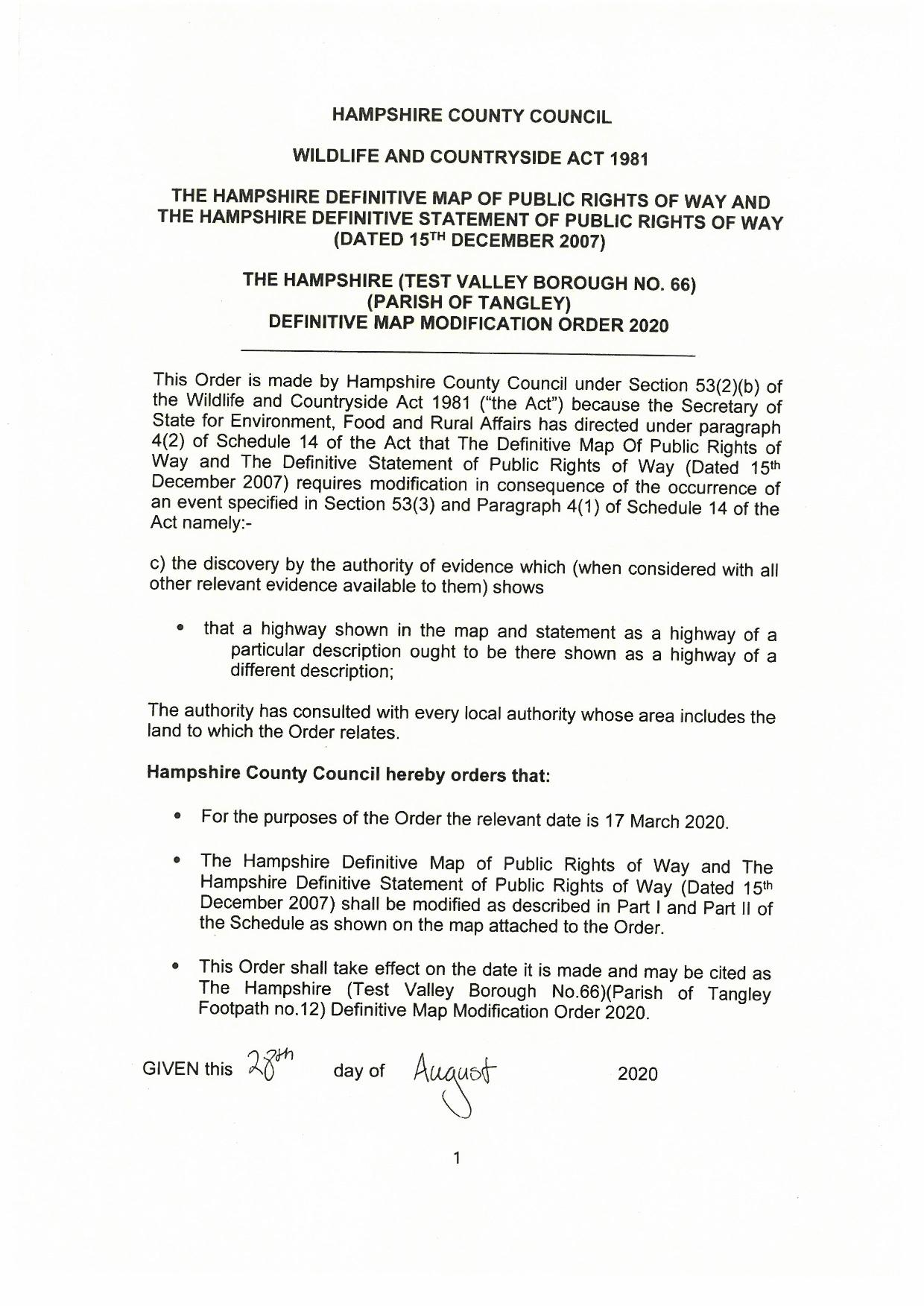 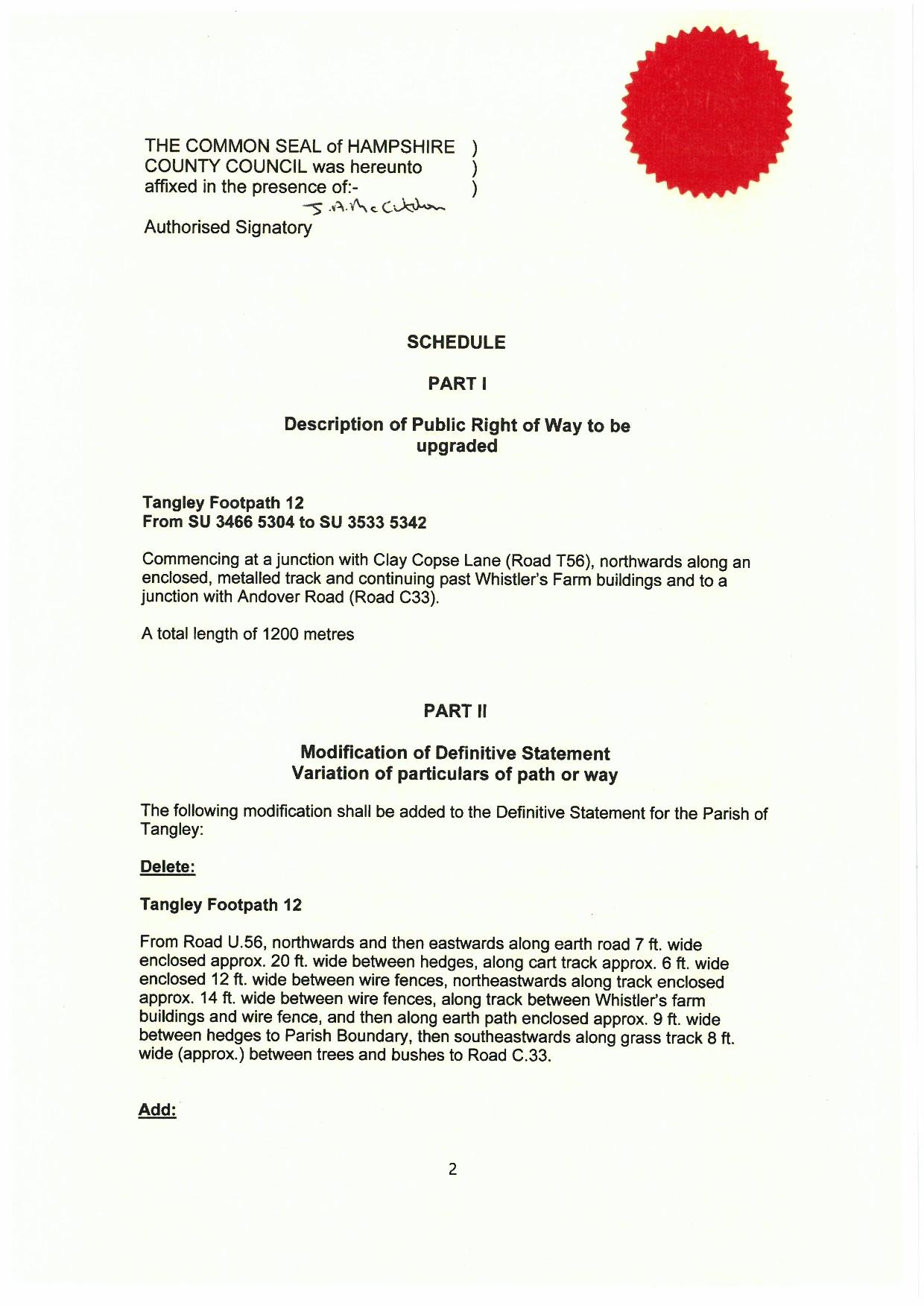 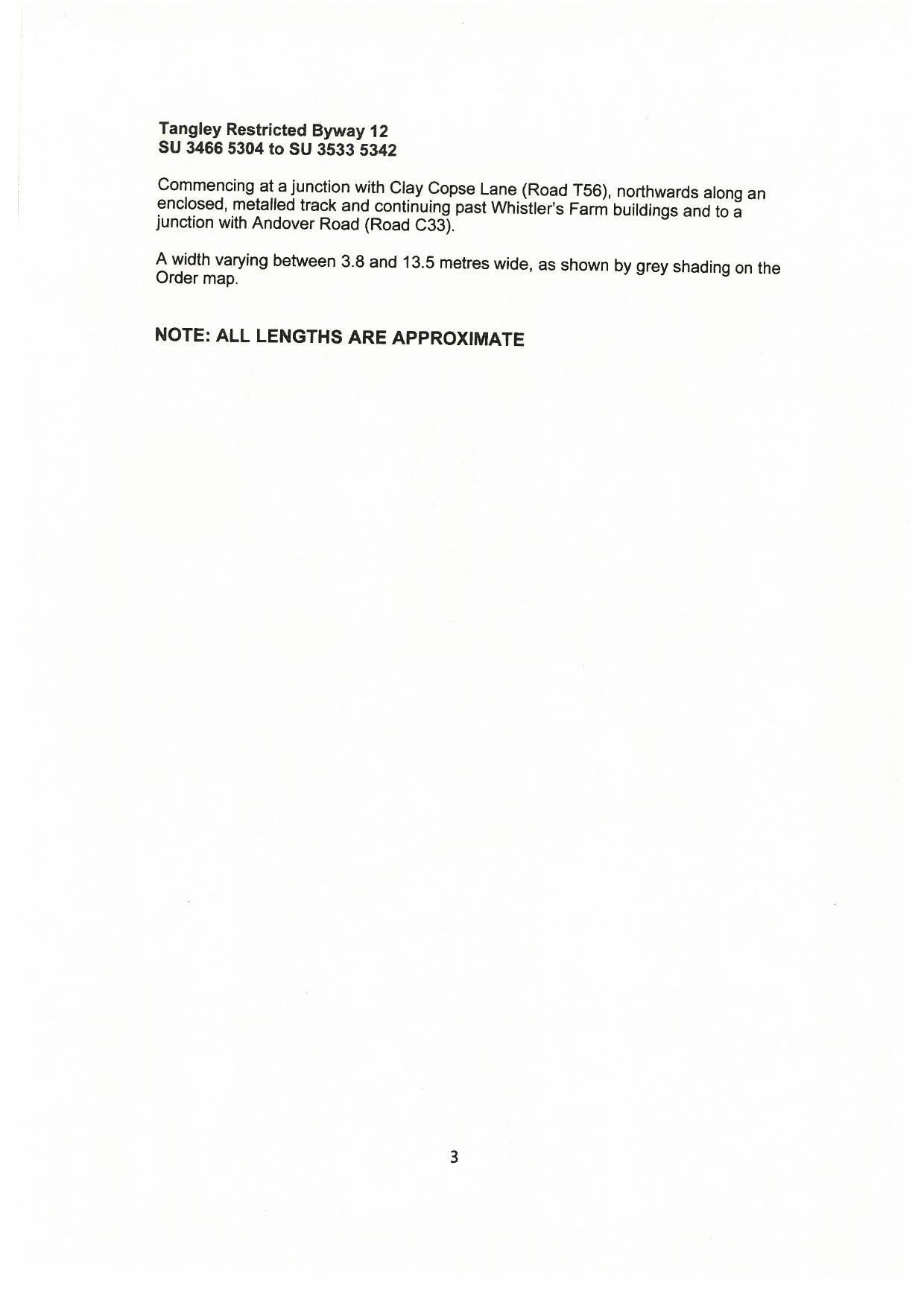 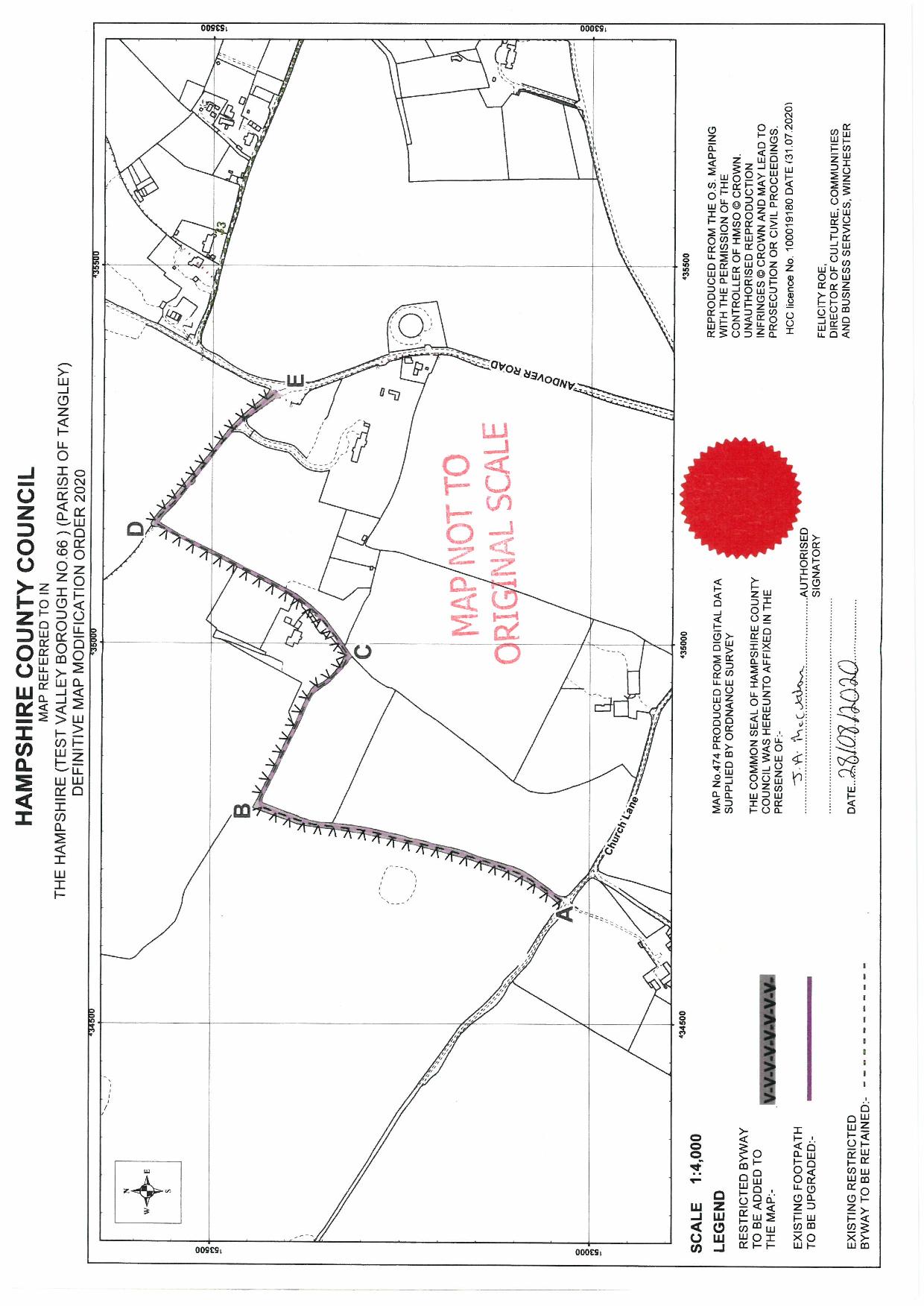 